ПРОТОКОЛ № _____Доп. Вр.                    в пользу                                           Серия 11-метровых                    в пользу                                            Подпись судьи : _____________________ /_________________________ /ПредупрежденияУдаленияПредставитель принимающей команды: ______________________ / _____________________ Представитель команды гостей: _____________________ / _________________________ Замечания по проведению игры ______________________________________________________________________________________________________________________________________________________________________________________________________________________________________________________________________________________________________________________________________________________________________________________________________________________________________________________________________________________________________________________________Травматические случаи (минута, команда, фамилия, имя, номер, характер повреждения, причины, предварительный диагноз, оказанная помощь): _________________________________________________________________________________________________________________________________________________________________________________________________________________________________________________________________________________________________________________________________________________________________________________________________________________________________________Подпись судьи:   _____________________ / _________________________Представитель команды: ______    __________________  подпись: ___________________    (Фамилия, И.О.)Представитель команды: _________    _____________ __ подпись: ______________________                                                             (Фамилия, И.О.)Лист травматических случаевТравматические случаи (минута, команда, фамилия, имя, номер, характер повреждения, причины, предварительный диагноз, оказанная помощь)_______________________________________________________________________________________________________________________________________________________________________________________________________________________________________________________________________________________________________________________________________________________________________________________________________________________________________________________________________________________________________________________________________________________________________________________________________________________________________________________________________________________________________________________________________________________________________________________________________________________________________________________________________________________________________________________________________________________________________________________________________________________________________________________________________________________________________________________________________________________________________________________________________________________________________________________________________________________________________________________________________________________________________________________________________________________________________________________________________________________________________________Подпись судьи : _________________________ /________________________/ 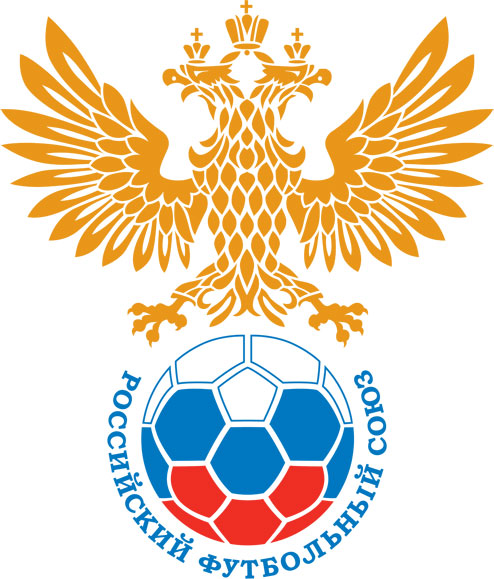 РОССИЙСКИЙ ФУТБОЛЬНЫЙ СОЮЗМАОО СФФ «Центр»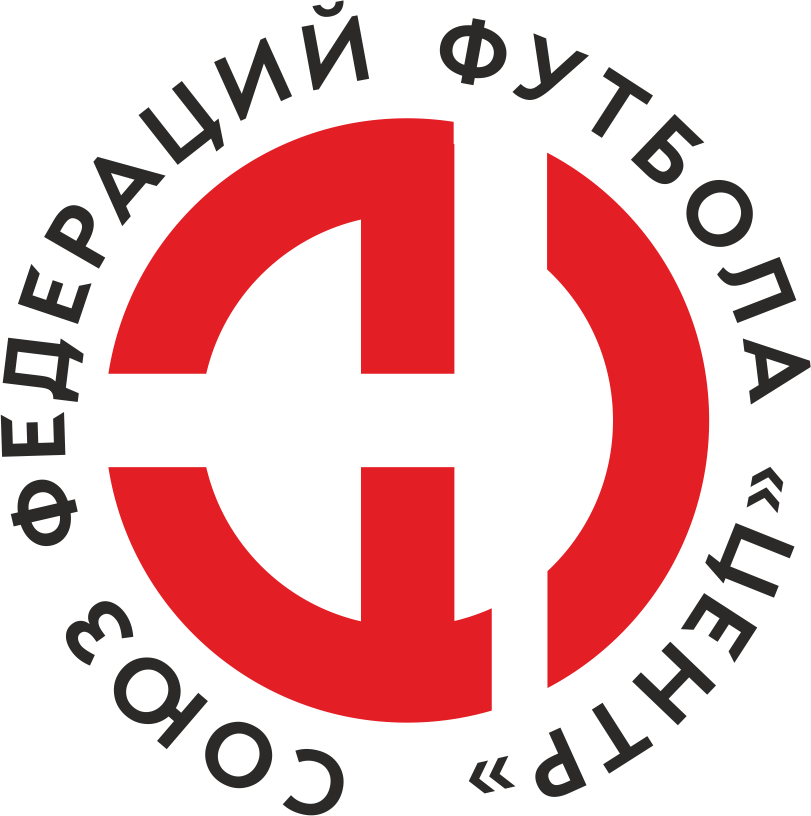    Первенство России по футболу среди команд III дивизиона, зона «Центр» _____ финала Кубка России по футболу среди команд III дивизиона, зона «Центр»Дата:28 сентября 2019Космонавт (Калуга)Космонавт (Калуга)Космонавт (Калуга)Космонавт (Калуга)Елец (Елец)Елец (Елец)команда хозяевкоманда хозяевкоманда хозяевкоманда хозяевкоманда гостейкоманда гостейНачало:16:30Освещение:Естественное Естественное Количество зрителей:-Результат:1:8в пользуЕлец (Елец)1 тайм:1:3в пользув пользу Елец (Елец)Судья:Филиппов Дмитрий  (Воронеж)кат.1 помощник:Гавриленко Антон (Навля)кат.2 помощник:Лагутенко Сергей (Клинцы)кат.Резервный судья:Резервный судья:Седов Руслан (Калуга)кат.Инспектор:Артемьев Андрей Эдуардович (Брянск)Артемьев Андрей Эдуардович (Брянск)Артемьев Андрей Эдуардович (Брянск)Артемьев Андрей Эдуардович (Брянск)Делегат:НетНетНетНетСчетИмя, фамилияКомандаМинута, на которой забит мячМинута, на которой забит мячМинута, на которой забит мячСчетИмя, фамилияКомандаС игрыС 11 метровАвтогол0:1Максим Карпухин Елец (Елец)80:2Александр Молодцов Елец (Елец)120:3Александр Молодцов Елец (Елец)161:3Серафим ВерещагинКосмонавт (Калуга)301:4Александр Молодцов Елец (Елец)751:5Александр Молодцов Елец (Елец)771:6Максим Карпухин Елец (Елец)791:7Вадим Окорочков Елец (Елец)831:8Владимир СотниковЕлец (Елец)88Мин                 Имя, фамилия                          КомандаОснованиеРОССИЙСКИЙ ФУТБОЛЬНЫЙ СОЮЗМАОО СФФ «Центр»РОССИЙСКИЙ ФУТБОЛЬНЫЙ СОЮЗМАОО СФФ «Центр»РОССИЙСКИЙ ФУТБОЛЬНЫЙ СОЮЗМАОО СФФ «Центр»РОССИЙСКИЙ ФУТБОЛЬНЫЙ СОЮЗМАОО СФФ «Центр»РОССИЙСКИЙ ФУТБОЛЬНЫЙ СОЮЗМАОО СФФ «Центр»РОССИЙСКИЙ ФУТБОЛЬНЫЙ СОЮЗМАОО СФФ «Центр»Приложение к протоколу №Приложение к протоколу №Приложение к протоколу №Приложение к протоколу №Дата:28 сентября 201928 сентября 201928 сентября 201928 сентября 201928 сентября 2019Команда:Команда:Космонавт (Калуга)Космонавт (Калуга)Космонавт (Калуга)Космонавт (Калуга)Космонавт (Калуга)Космонавт (Калуга)Игроки основного составаИгроки основного составаЦвет футболок: Синие       Цвет гетр: ЧёрныеЦвет футболок: Синие       Цвет гетр: ЧёрныеЦвет футболок: Синие       Цвет гетр: ЧёрныеЦвет футболок: Синие       Цвет гетр: ЧёрныеНЛ – нелюбительНЛОВ – нелюбитель,ограничение возраста НЛ – нелюбительНЛОВ – нелюбитель,ограничение возраста Номер игрокаЗаполняется печатными буквамиЗаполняется печатными буквамиЗаполняется печатными буквамиНЛ – нелюбительНЛОВ – нелюбитель,ограничение возраста НЛ – нелюбительНЛОВ – нелюбитель,ограничение возраста Номер игрокаИмя, фамилияИмя, фамилияИмя, фамилия1Александр Афонин Александр Афонин Александр Афонин 18Владимир Кисенков Владимир Кисенков Владимир Кисенков 12Петр Барбарас Петр Барбарас Петр Барбарас 10Дмитрий Чекарев Дмитрий Чекарев Дмитрий Чекарев 4Александр Скворцов Александр Скворцов Александр Скворцов 16Денис Киевцев Денис Киевцев Денис Киевцев 7Александр Игнахин Александр Игнахин Александр Игнахин 20Егор Заяц Егор Заяц Егор Заяц 19Серафим Верещагин (к)Серафим Верещагин (к)Серафим Верещагин (к)14Антон Кузнецов Антон Кузнецов Антон Кузнецов 2Кирилл Моисеенко Кирилл Моисеенко Кирилл Моисеенко Запасные игроки Запасные игроки Запасные игроки Запасные игроки Запасные игроки Запасные игроки 11Иван ФормалевИван ФормалевИван Формалев17Кирилл ХитрыхКирилл ХитрыхКирилл Хитрых21Дмитрий МельниченкоДмитрий МельниченкоДмитрий Мельниченко15Ярослав КусовЯрослав КусовЯрослав Кусов35Алексей ГалаевАлексей ГалаевАлексей ГалаевТренерский состав и персонал Тренерский состав и персонал Фамилия, имя, отчествоФамилия, имя, отчествоДолжностьДолжностьТренерский состав и персонал Тренерский состав и персонал 1Тренерский состав и персонал Тренерский состав и персонал 234567ЗаменаЗаменаВместоВместоВместоВышелВышелВышелВышелМинМинСудья: _________________________Судья: _________________________Судья: _________________________11Кирилл МоисеенкоКирилл МоисеенкоКирилл МоисеенкоИван ФормалевИван ФормалевИван ФормалевИван Формалев464622Серафим ВерещагинСерафим ВерещагинСерафим ВерещагинЯрослав КусовЯрослав КусовЯрослав КусовЯрослав Кусов4646Подпись Судьи: _________________Подпись Судьи: _________________Подпись Судьи: _________________33Егор ЗаяцЕгор ЗаяцЕгор ЗаяцКирилл ХитрыхКирилл ХитрыхКирилл ХитрыхКирилл Хитрых5656Подпись Судьи: _________________Подпись Судьи: _________________Подпись Судьи: _________________44556677        РОССИЙСКИЙ ФУТБОЛЬНЫЙ СОЮЗМАОО СФФ «Центр»        РОССИЙСКИЙ ФУТБОЛЬНЫЙ СОЮЗМАОО СФФ «Центр»        РОССИЙСКИЙ ФУТБОЛЬНЫЙ СОЮЗМАОО СФФ «Центр»        РОССИЙСКИЙ ФУТБОЛЬНЫЙ СОЮЗМАОО СФФ «Центр»        РОССИЙСКИЙ ФУТБОЛЬНЫЙ СОЮЗМАОО СФФ «Центр»        РОССИЙСКИЙ ФУТБОЛЬНЫЙ СОЮЗМАОО СФФ «Центр»        РОССИЙСКИЙ ФУТБОЛЬНЫЙ СОЮЗМАОО СФФ «Центр»        РОССИЙСКИЙ ФУТБОЛЬНЫЙ СОЮЗМАОО СФФ «Центр»        РОССИЙСКИЙ ФУТБОЛЬНЫЙ СОЮЗМАОО СФФ «Центр»Приложение к протоколу №Приложение к протоколу №Приложение к протоколу №Приложение к протоколу №Приложение к протоколу №Приложение к протоколу №Дата:Дата:28 сентября 201928 сентября 201928 сентября 201928 сентября 201928 сентября 201928 сентября 2019Команда:Команда:Команда:Елец (Елец)Елец (Елец)Елец (Елец)Елец (Елец)Елец (Елец)Елец (Елец)Елец (Елец)Елец (Елец)Елец (Елец)Игроки основного составаИгроки основного составаЦвет футболок: Чёрные   Цвет гетр:  ЗелёныеЦвет футболок: Чёрные   Цвет гетр:  ЗелёныеЦвет футболок: Чёрные   Цвет гетр:  ЗелёныеЦвет футболок: Чёрные   Цвет гетр:  ЗелёныеНЛ – нелюбительНЛОВ – нелюбитель,ограничение возрастаНЛ – нелюбительНЛОВ – нелюбитель,ограничение возрастаНомер игрокаЗаполняется печатными буквамиЗаполняется печатными буквамиЗаполняется печатными буквамиНЛ – нелюбительНЛОВ – нелюбитель,ограничение возрастаНЛ – нелюбительНЛОВ – нелюбитель,ограничение возрастаНомер игрокаИмя, фамилияИмя, фамилияИмя, фамилия1Александр Баженов (к)Александр Баженов (к)Александр Баженов (к)4Сергей Хмелевской Сергей Хмелевской Сергей Хмелевской 3Юрий Неделин Юрий Неделин Юрий Неделин 14Вадим Кривоносов Вадим Кривоносов Вадим Кривоносов 7Кирилл Чечурин Кирилл Чечурин Кирилл Чечурин 18Денис Ржевский Денис Ржевский Денис Ржевский 21Иван Головкин Иван Головкин Иван Головкин 8Сергей Курышев Сергей Курышев Сергей Курышев 9Александр Молодцов  Александр Молодцов  Александр Молодцов  27Максим Карпухин  Максим Карпухин  Максим Карпухин  15Вадим Окорочков  Вадим Окорочков  Вадим Окорочков  Запасные игроки Запасные игроки Запасные игроки Запасные игроки Запасные игроки Запасные игроки 16Илья Одиноков  Илья Одиноков  Илья Одиноков  19Ваграм ЭлларянВаграм ЭлларянВаграм Элларян22Роман ЛошкаревРоман ЛошкаревРоман Лошкарев10Владимир СотниковВладимир СотниковВладимир Сотников32Сергей НемченкоСергей НемченкоСергей Немченко5Владислав БолдыревВладислав БолдыревВладислав Болдырев28Александр_А. Ролдугин Александр_А. Ролдугин Александр_А. Ролдугин Тренерский состав и персонал Тренерский состав и персонал Фамилия, имя, отчествоФамилия, имя, отчествоДолжностьДолжностьТренерский состав и персонал Тренерский состав и персонал 1Тренерский состав и персонал Тренерский состав и персонал 234567Замена Замена ВместоВместоВышелМинСудья : ______________________Судья : ______________________11Денис РжевскийДенис РжевскийВладислав Болдырев4622Иван ГоловкинИван ГоловкинРоман Лошкарев72Подпись Судьи : ______________Подпись Судьи : ______________Подпись Судьи : ______________33Кирилл ЧечуринКирилл ЧечуринВладимир Сотников80Подпись Судьи : ______________Подпись Судьи : ______________Подпись Судьи : ______________44Александр Молодцов Александр Молодцов Сергей Немченко8255Вадим Окорочков Вадим Окорочков Ваграм Элларян8466Александр БаженовАлександр БаженовИлья Одиноков  8677        РОССИЙСКИЙ ФУТБОЛЬНЫЙ СОЮЗМАОО СФФ «Центр»        РОССИЙСКИЙ ФУТБОЛЬНЫЙ СОЮЗМАОО СФФ «Центр»        РОССИЙСКИЙ ФУТБОЛЬНЫЙ СОЮЗМАОО СФФ «Центр»        РОССИЙСКИЙ ФУТБОЛЬНЫЙ СОЮЗМАОО СФФ «Центр»   Первенство России по футболу среди футбольных команд III дивизиона, зона «Центр» _____ финала Кубка России по футболу среди футбольных команд III дивизиона, зона «Центр»       Приложение к протоколу №Дата:28 сентября 2019Космонавт (Калуга)Елец (Елец)команда хозяевкоманда гостей